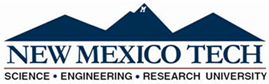 Purchasing Services Office801 Leroy PlaceSocorro, NM 87801(575) 835-5881Letter of AddendumTO:	All ProposersFROM:	Kimela Miller, CPO DATE:	December 6, 2022RE:	RFP Number:		RFP# 2311005E	Commodity:	Radiation Safety OfficerThis amendment is issued to extend the RFP due date:From December 8, 2022 To December 16, 2022All other terms and conditions of the RFB remain unchanged.ALL Offerors are required to confirm the receipt of this amendment in their bid response.  The proposal due date December 16, 2022 at 2:00 p.m. MST.  Xc: File